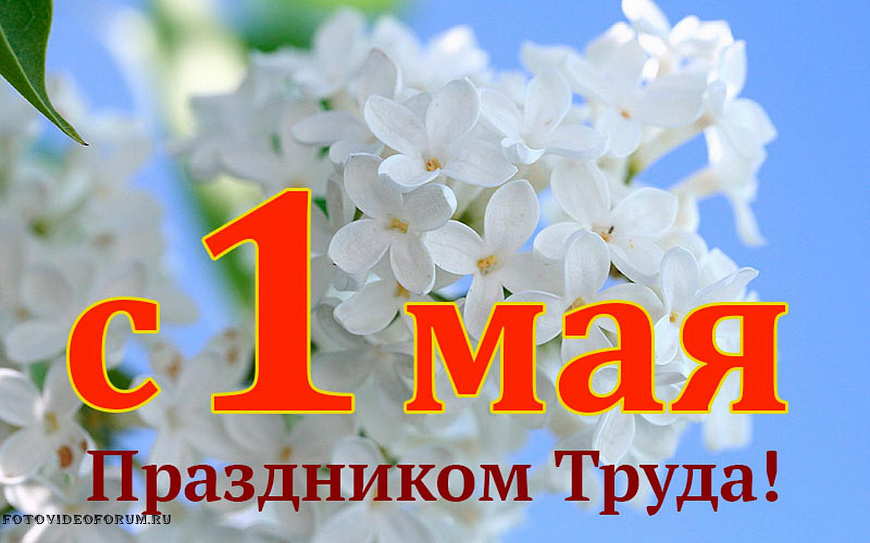 Анонс МАУК «СДК «Гротеск»с. п. Верхнеказымский на май 2022 г.№ДатаНаименованиемероприятияМестопроведенияОтветственный1.Культурно - досуговые мероприятия для детей до 14 лет1.Культурно - досуговые мероприятия для детей до 14 лет1.Культурно - досуговые мероприятия для детей до 14 лет1.Культурно - досуговые мероприятия для детей до 14 лет1.Культурно - досуговые мероприятия для детей до 14 лет1.09.05.2214.00ч.Детская игровая программа «Солдатики»Площадь ДКВасильева Я.С.2.11.05.22Познавательная программа «Познавашка от БЖДшкина»https://vk.com/sdkgroteskhttps://www.youtube.com/channel/UCWOqqZkqD0vc-ICXkMJquVgСех Е.В. 3.11.05.2216.00ч.КинопоказКонцертный залСех Е.В.4.13.05.2215.00ч.КинопоказКонцертный залСех Е.В.5.17.05.2216.00ч.КинопоказКонцертный залСех Е.В.6.24.05.2216.00ч.КинопоказКонцертный залСех Е.В.7.27.05.2214.00ч.Познавательная программа «Потешки»Диско-залКладова А.Н.8.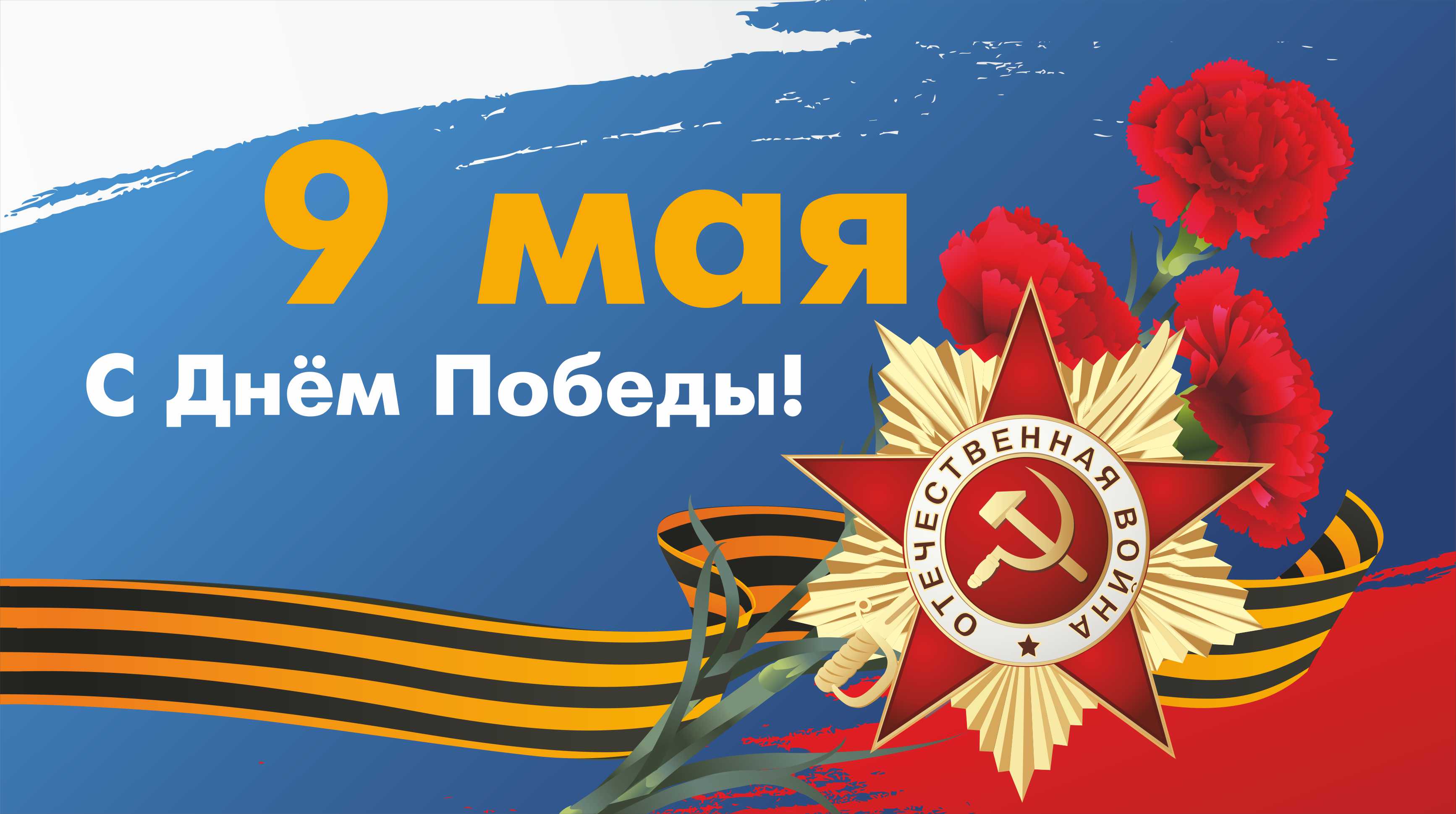 27.05.2215.00ч.КинопоказКонцертный залСех Е.В.9.28.05.2212.00ч.Куклотерапия для лиц с ОВЗМетодический кабинетВасильева Я.С.2.Культурно - досуговые мероприятия для молодежи от 15 -35 лет2.Культурно - досуговые мероприятия для молодежи от 15 -35 лет2.Культурно - досуговые мероприятия для молодежи от 15 -35 лет2.Культурно - досуговые мероприятия для молодежи от 15 -35 лет2.Культурно - досуговые мероприятия для молодежи от 15 -35 лет10.27.05.22Развлекательная программа «Такие дела»https://vk.com/sdkgroteskhttps://www.youtube.com/channel/UCWOqqZkqD0vc-ICXkMJquVgСех Е.В.11.27.05.2217.00ч.КинопоказКонцертный залСех Е.В.12.31.05.2217.00ч.Оздоровительная акция «Не вреди себе»Площадь ДККладова А.Н.3.Культурно – досуговые мероприятия для населения старше  35 лет3.Культурно – досуговые мероприятия для населения старше  35 лет3.Культурно – досуговые мероприятия для населения старше  35 лет3.Культурно – досуговые мероприятия для населения старше  35 лет3.Культурно – досуговые мероприятия для населения старше  35 лет13.13.05.2217.00ч.КинопоказКонцертный залСех Е.В.14.24.05.22Познавательная программа для пожилых «Полезные советики»https://vk.com/sdkgroteskhttps://www.youtube.com/channel/UCWOqqZkqD0vc-ICXkMJquVgВасильева Я.С.4.Мероприятия для разновозрастной категории4.Мероприятия для разновозрастной категории4.Мероприятия для разновозрастной категории4.Мероприятия для разновозрастной категории4.Мероприятия для разновозрастной категории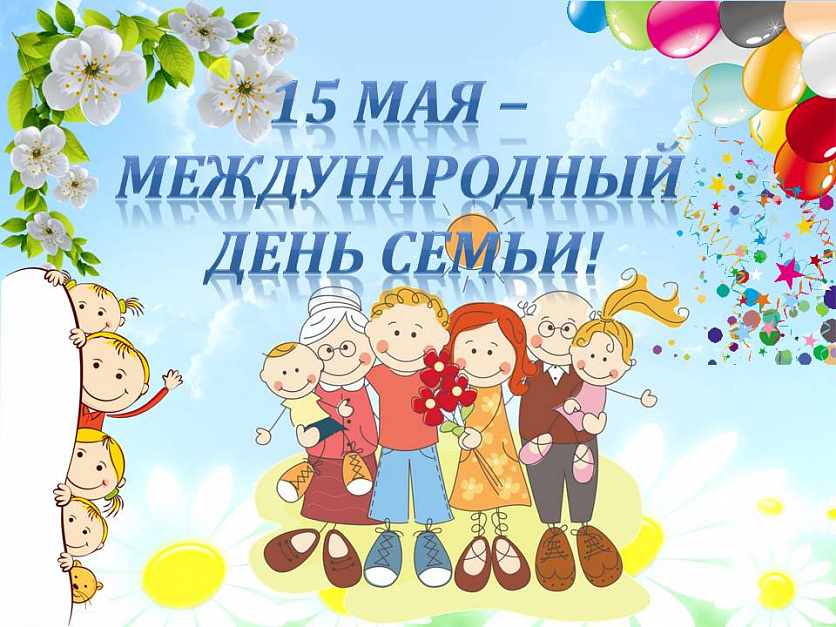 15.06.05.2217.30ч.Театрализованный концерт «Дорогой памяти»Концертный залКладова А.Н.16.09.05.2213.00ч.Шествие в рамках Всероссийской акции «Бессмертный полк»Центральня улица с.п. ВерхнеказымскийКладова А.Н.17.09.05.2213.30ч.Торжественное мероприятие «Низкий Вам поклон…»Площадь ДККладова А.Н.18.09.05.2214.00ч.Народное гулянье «Май. Весна. Победа!»Площадь ДККладова А.Н.Маслова Л.В.19.09.05.2214.00ч.Акция «Ретро-стиль»Площадь ДКМаслова Л.В.20.13.05.22-21.05.22Фотоакция «Счастливая семья»https://vk.com/sdkgroteskВасильева Я.С.21.20.05.2218.00ч.Акция «Музейная ночь-2022» в рамках Всероссийской акции «Ночь музеев»ДКМаслова Л.В.22.20.05.2219.00ч.Экспозиция, посвященная Дню экологического образования в рамках Всероссийской акции «Ночь музеев»Диско-залВасильева Я.С.23.28.05.22-01.06.22Выставка рисунков «Береги планету»Фойе 1 этажМаслова Л.В.